Publicado en Madrid el 31/05/2018 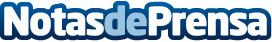 Transfer Maker de La Pajarita: Personalizar la casa a golpe de rotulador es posibleDarle un toque diferente a la casa con el rotulador Transfer Maker de La Pajarita, disponible en Leroy Merlín. Descubrir esta innovadora técnica de DIY que aportará personalidad y estilo a cualquier zona del hogar
Datos de contacto:Sofía FelipeGlobally917813987Nota de prensa publicada en: https://www.notasdeprensa.es/transfer-maker-de-la-pajarita-personalizar-la Categorias: Nacional Bricolaje Interiorismo Consumo http://www.notasdeprensa.es